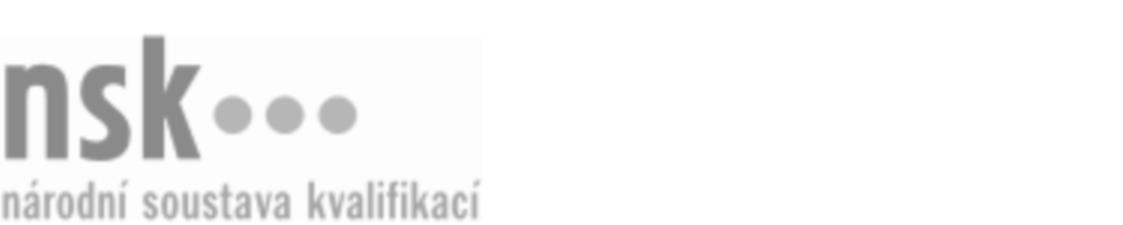 Autorizované osobyAutorizované osobyAutorizované osobyAutorizované osobyAutorizované osobyAutorizované osobyAutorizované osobyAutorizované osobyKurýr/kurýrka (kód: 37-040-E) Kurýr/kurýrka (kód: 37-040-E) Kurýr/kurýrka (kód: 37-040-E) Kurýr/kurýrka (kód: 37-040-E) Kurýr/kurýrka (kód: 37-040-E) Kurýr/kurýrka (kód: 37-040-E) Kurýr/kurýrka (kód: 37-040-E) Kurýr/kurýrka (kód: 37-040-E) Autorizující orgán:Autorizující orgán:Ministerstvo průmyslu a obchoduMinisterstvo průmyslu a obchoduMinisterstvo průmyslu a obchoduMinisterstvo průmyslu a obchoduMinisterstvo průmyslu a obchoduMinisterstvo průmyslu a obchoduMinisterstvo průmyslu a obchoduMinisterstvo průmyslu a obchoduMinisterstvo průmyslu a obchoduMinisterstvo průmyslu a obchoduMinisterstvo průmyslu a obchoduMinisterstvo průmyslu a obchoduSkupina oborů:Skupina oborů:Doprava a spoje (kód: 37)Doprava a spoje (kód: 37)Doprava a spoje (kód: 37)Doprava a spoje (kód: 37)Doprava a spoje (kód: 37)Doprava a spoje (kód: 37)Povolání:Povolání:KurýrKurýrKurýrKurýrKurýrKurýrKurýrKurýrKurýrKurýrKurýrKurýrKvalifikační úroveň NSK - EQF:Kvalifikační úroveň NSK - EQF:222222Platnost standarduPlatnost standarduPlatnost standarduPlatnost standarduPlatnost standarduPlatnost standarduPlatnost standarduPlatnost standarduStandard je platný od: 21.10.2022Standard je platný od: 21.10.2022Standard je platný od: 21.10.2022Standard je platný od: 21.10.2022Standard je platný od: 21.10.2022Standard je platný od: 21.10.2022Standard je platný od: 21.10.2022Standard je platný od: 21.10.2022Kurýr/kurýrka,  28.03.2024 15:57:49Kurýr/kurýrka,  28.03.2024 15:57:49Kurýr/kurýrka,  28.03.2024 15:57:49Kurýr/kurýrka,  28.03.2024 15:57:49Kurýr/kurýrka,  28.03.2024 15:57:49Strana 1 z 2Strana 1 z 2Autorizované osobyAutorizované osobyAutorizované osobyAutorizované osobyAutorizované osobyAutorizované osobyAutorizované osobyAutorizované osobyAutorizované osobyAutorizované osobyAutorizované osobyAutorizované osobyAutorizované osobyAutorizované osobyAutorizované osobyAutorizované osobyNázevNázevNázevNázevNázevNázevKontaktní adresaKontaktní adresa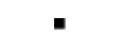 KUSTOD s.r.o.KUSTOD s.r.o.KUSTOD s.r.o.KUSTOD s.r.o.KUSTOD s.r.o.Pobřežní 249/46, 18600 Praha 8Pobřežní 249/46, 18600 Praha 8KUSTOD s.r.o.KUSTOD s.r.o.KUSTOD s.r.o.KUSTOD s.r.o.KUSTOD s.r.o.Pobřežní 249/46, 18600 Praha 8Pobřežní 249/46, 18600 Praha 8Pobřežní 249/46, 18600 Praha 8Pobřežní 249/46, 18600 Praha 8Kurýr/kurýrka,  28.03.2024 15:57:49Kurýr/kurýrka,  28.03.2024 15:57:49Kurýr/kurýrka,  28.03.2024 15:57:49Kurýr/kurýrka,  28.03.2024 15:57:49Kurýr/kurýrka,  28.03.2024 15:57:49Strana 2 z 2Strana 2 z 2